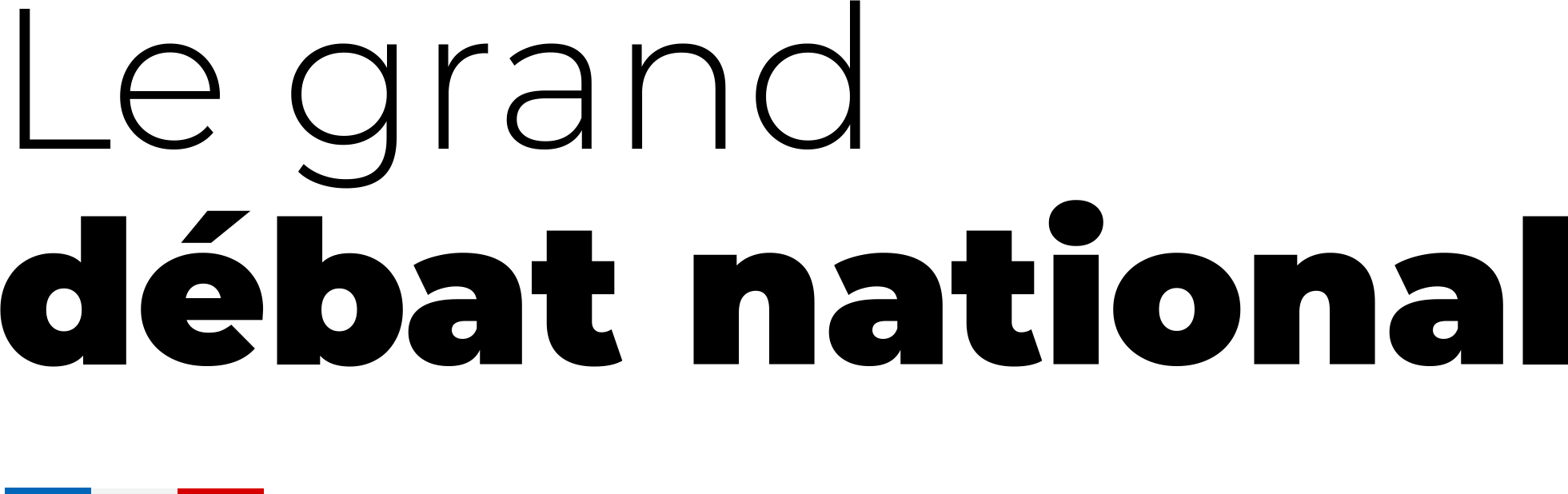 Compte rendu de la réunion publique du 15/02/2019 à Etaules, 21121.Transition écologiqueNous manquons de compétences techniques pour proposer des solutions sérieuses : écoutez et comparez les scientifiques "sérieux",La France ne produit que 0,7% des gaz à effet de serre de la planète : il ne faut pas nous demander la lune,On culpabilise les conducteurs automobiles, alors qu'on ne fait pas grand choses envers les industries, poids lourds, avions bateaux. Il faudrait développer le ferroutage,Les emballages des produits de grande consommation devraient être récupérés par la grande distribution. Une tentative a été faite, mais n'est pas suivie d'effets,C'est l'état qui doit faire le nécessaire, il est élu pour gouverner,L'EPR a coûté des sommes astronomiques, l'argent aurait pu être mieux dépensé en lutte pour l'environnement,Des incitations fiscales existent pour la rénovation, pourquoi pas pour le neuf ?Les citoyens doivent être incités à avoir un comportement vertueux, et ne pas attendre que tout vienne des autres,Il faut mettre des moyens dans la recherche de produits phytosanitaires moins dangereux,Les installations classées ne sont pas assez contrôlées. Fiscalité - Dépense publiqueSIMPLIFIER, SIMPLIFIER, et encore SIMPLIFIER,Les rapports de la cour des comptes sont à exploiter véritablement pour trouver les sources d'économie, et arrêter la gabegie,Baisser les dépenses avant d'augmenter les impôts : mettre en oeuvre une organisation de l'état (et collectivités territoriales) efficace, éliminer les doublons,Décentraliser les budgets à leur juste niveau,Mettre ne place une vraie politique d'harmonisation fiscale en Europe,L'état doit se concentrer sur les sujets régaliens uniquement,Faire une évaluation sur l'efficacité des aides en tous genres,Lutter conter l'évasion fiscale : éliminer les failles qui permettent les "optimisations",Taxer les entreprises qui délocalisent puis importent,Supprimer les niches fiscales,Faire en sorte que le travail paie plus que les revenus du capital,Faire baisser le coût du travail, dont la surcharge administrative fait partie,Faire acquitter l'impôt sur le revenu à tous les citoyens,Arrêter de taper sur les fonctionnaires,L'état doit présenter un budget à l'équilibre, et ça doit être inscrit dans la constitution,Les changements trop fréquents ne peuvent pas montrer leur efficacité : se laisser le temps et ne pas changer tout le temps,On paie des impôts ou frais sur des taxes à trop d'endroit : impôt sur CSG non déductible, Frais de gestion sur les taxes ...Arrêter tous les régimes spéciaux.Remettre en place l'ISF,Faire payer les impôts en France pour les entreprises du CAC40,Organisation de l'Etat et des Services PublicsExiger l'EXEMPLARITE : inéligibilité à vie de ceux qui ont été condamnés, pour des faits liés à leur fonction ou mandat,Le ministère des finances fait en général des outils performants (PAS),Les taxes d'habitation et foncières sont basées sur des modes de calculs trop complexes, et peu compréhensibles,Il faut développer les villes moyennes,Dématérialisation des démarches administratives : il faut conserver un contact humain, pour toutes les exceptions qui ne sont pas prévues, ou difficiles à comprendre,Simplifier les normes,Diviser le nombre de parlementaires par 2,Le statut des agents de la fonction publique est beaucoup trop protecteur pour les agents qui ne font pas le travail, Les échelons territoriaux :La commune : est le seul lien véritable entre les citoyens et l'Etat,Les communautés de communes : ne servent à rien : ces différents services et compétences sont éclatés,Le département : devrait être intégré dans les régions,Là où il y a une métropole, il faut supprimer les communes,Il ne doit y avoir que des compétences obligatoires, et à un seul niveau ou instance.Diminuer drastiquement le train de vie de l'état (feux d'artifice et autres cocktails à tous les étages...),Beaucoup trop de hauts fonctionnaires, dont certains n'on même pas de poste, mais sont payés malgré tout.Les lieux de la francophonie sont beaucoup trop onéreux pour le service rendu (Villa Médicis en tête)Démocratie - CitoyennetéL'éducation est la responsabilité des parents,On doit pouvoir vivre de son travail,L'instruction relève de l'école, qui doit dispenser une instruction civique,Faire un service national tangible,La justice : délais trop longs, et peines en décalage. Renforcer les TIGE, et programmes d'insertion,Penser sur le long terme - et pas à la prochaine élection,Remettre de la proportionnelle : et apprendre aux partis à travailler ensemble (négociation).Tenir compte des votes blancs et mettre un quorum,Limiter l'influence des lobbies,Décaler les mandats parlementaire des mandats présidentiels, avec éventuellement cohabitation : éviter les votes sanction ou votes par défaut,On contrôle beaucoup les "petits" et pas assez les "gros",Mettre en place des quotas d'immigration par métier,Le rapprochement familial : sous condition et délai,Ne pas toucher au droit d'asile,Arrêter le prendre les citoyens pour des imbéciles.* * * * *